Ո Ր Ո Շ ՈՒ Մ25 սեպտեմբերի 2018 թվականի   N 806  -Ա ՍԵՓԱԿԱՆՈՒԹՅԱՆ ԻՐԱՎՈՒՆՔՈՎ ՍԱՐԳԻՍ ՄԵԼՔՈՄՅԱՆԻՆ ՊԱՏԿԱՆՈՂ, ՀԱՄԱՅՆՔԻ ԿԱՊԱՆ ՔԱՂԱՔԻ Հ.ԱՎԵՏԻՍՅԱՆ (Մ.ՊԱՊՅԱՆ) ՓՈՂՈՑԻ ԹԻՎ 156 ՀԱՍՑԵՈՒՄ ԳՏՆՎՈՂ ԲՆԱԿԵԼԻ ՏԱՆԸ ՆՈՐ ՀԱՍՑԵ ՏՐԱՄԱԴՐԵԼՈՒ ՄԱՍԻՆՂեկավարվելով «Տեղական ինքնակառավարման մասին» Հայաստանի Հանրապետության օրենքի 35-րդ հոդվածի 1-ին մասի 22) կետով, Հայաստանի Հանրապետության կառավարության 2005 թվականի դեկտեմբերի 29-ի «Հայաստանի Հանրապետության քաղաքային և գյուղական բնակավայրերում ներբնակավայրային աշխարհագրական օբյեկտների անվանակոչման, անվանափոխման, անշարժ գույքի` ըստ դրա գտնվելու և (կամ) տեղակայման վայրի համարակալման, հասցեավորման ու հասցեների պետական գրանցման կարգը հաստատելու և հասցեների գրանցման լիազոր մարմին սահմանելու մասին» թիվ 2387-Ն որոշումով, հաշվի առնելով Սարգիս Մելքոմյանի դիմումը. ո ր ո շ ու մ ե մՍեփականության իրավունքով Սարգիս Մելքոմյանին պատկանող,  համայնքի Կապան քաղաքի Հ.Ավետիսյան (Մ.Պապյան) փողոցի թիվ 156 հասցեում գտնվող բնակելի տանը տրամադրել նոր հասցե. Սյունիքի մարզ, Կապան համայնք, ք.Կապան, Մ.Պապյան փողոց,  թիվ 156 բնակելի տուն:ՀԱՄԱՅՆՔԻ ՂԵԿԱՎԱՐԻ ՊԱՇՏՈՆԱԿԱՏԱՐ           ՆԱՐԵԿ ՂԱՀՐԱՄԱՆՅԱՆ2018թ. սեպտեմբերի  25
        ք. Կապան
ՀԱՅԱՍՏԱՆԻ ՀԱՆՐԱՊԵՏՈՒԹՅԱՆ ԿԱՊԱՆ ՀԱՄԱՅՆՔԻ ՂԵԿԱՎԱՐ
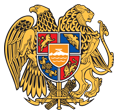 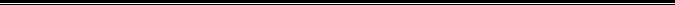 Հայաստանի Հանրապետության Սյունիքի մարզի Կապան համայնք 
ՀՀ, Սյունիքի մարզ, ք. Կապան, +374-285-42036, 060521818, kapan.syuniq@mta.gov.am